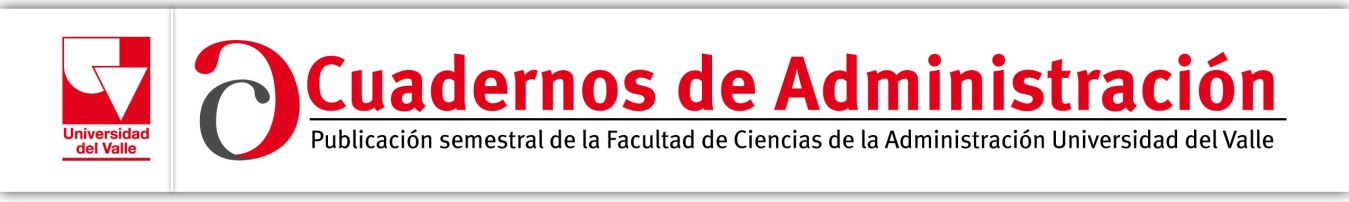 Certificación de originalidad y o de derechos de autorSeñores Revista científica “Cuadernos de Administración”Facultad de Ciencias de la Administración Universidad del ValleCali, Colombiae-mail: cuadernosadm@correounivalle.edu.coID OJS: ……..  (“título del manuscrito”) para la convocatoria  N°……  , certificación de originalidad y cesión de derechos de propiedad intelectual.A los fines que mas adelante se expresan,  (nombres) ……………………………………………………………………………………………………. con C. C …….………………………… y residente (s) en ………………………………………….(domicilio/correo electrónico a efecto de notificaciones ……………………………………   (si son varios anexar datos de cada uno).DECLARA (MOS) que es (o son) el (los) autor(es) y titular(es) de los derechos de propiedad intelectual, objeto de la presente autorización, en relación con el artículo  ……………………………………………………………………….., y que ésta es una obra original,  conforme a la ley de propiedad intelectual de derechos de autor colombiana como titular único a: y  (o cotitulares a:) de la obra citada.  (En caso de cotitularidad el autor declara asimismo que cuenta con el consentimiento de los restantes titulares para otorgar la presente licencia.)El  autor (es) manifiesta (mos) que el contenido del artículo citado no ha sido publicado previamente y, que no se presentará a ningún otro medio de publicación  en soporte escrito o electrónico antes de conocer la decisión del Comité Editorial de Cuadernos de Administración.  Iniciado el proceso de evaluación del artículo, para selección de publicación, los autores nos comprometemos a no retirarlo y a no enviarlo a otra revista hasta no terminar el proceso. Después de la evaluación y de recibir los comentarios de los árbitros, los autores corregiremos el artículo y lo remitiremos de nuevo a la revista para su aceptación.El autor garantiza que el compromiso que aquí adquiere no infringe ningún derecho de terceros, ya sean de propiedad industrial o derecho de autor, o cualquier otro y  garantiza asimismo que el contenido de las obras no atenta contra los derechos al honor, a la intimidad y a la imagen de terceros. AUTORIZO (AMOS) a la  Universidad  del Valle, de forma gratuita, por el máximo plazo legal y con ámbito universal, para que pueda utilizar -de forma libre y gratuita- los derechos de reproducción, distribución, comunicación pública, incluido el derecho de puesta a disposición electrónica, y transformación sobre la obra indicada, en la revista Cuadernos de Administración.La Universidad del Valle no adquiere titularidad de  derechos morales sobre la obra, que siguen correspondiendo al autor. Sin embargo, esta autorización permitirá su E-Archivo para:Transformarla, en la medida en que ello sea necesario, para adaptarla a cualquier tecnología  susceptible de incorporación a Internet; realizar las adaptaciones necesarias para hacer posible la utilización de la obra en formatos electrónicos, así como incorporar los metadatos necesarios para realizar el registro de la obra, e incorporar también “marcas de agua” o cualquier otro sistema de seguridad o de protección.Reproducirla en un soporte  digital para su incorporación a una base de datos electrónica, incluyendo el derecho de reproducir y almacenar la obra en servidores a los efectos de seguridad, de conservación, y de preservación del formato.Distribuir a los usuarios copias electrónicas de la obra en un soporte  digital.Su comunicación pública y su puesta a disposición a través de un archivo abierto institucional, accesible de modo libre y gratuito a través de Internet.El autor (es), como garante de la autoría de las obras, asume toda reclamación o responsabilidad, incluyendo las indemnizaciones por daños, que pudieran ejercitarse contra la Universidad del Valle por terceros que vieran infringidos sus derechos e intereses a causa de la cesión. La obra se pondrá a disposición de los usuarios para que hagan de ella un uso honrado con los derechos del autor, según lo permitido por la legislación aplicable, sea con fines de estudio, investigación, o cualquier otro fin lícito, de modo que las obras puedan ser distribuidas, copiadas y exhibidas siempre que se cite su autoría, no se obtenga beneficio comercial, y no se realicen obras derivadas.En ………………………… (ciudad), a …………………………… de …………………………. de ……………………………………………………………………….. (Indique la fecha con letras).Firma_________________________________________Nombre del autor (es)Filiación institucional